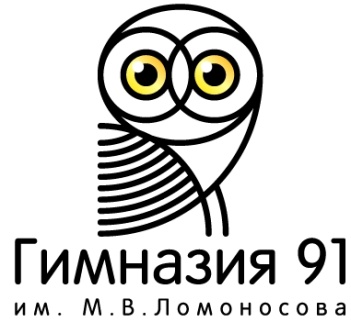 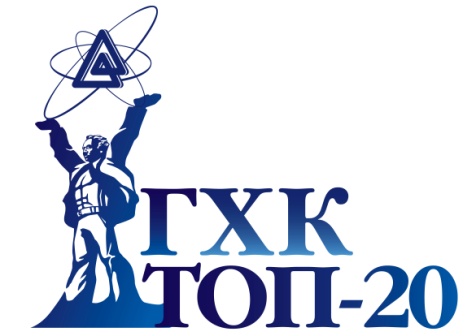 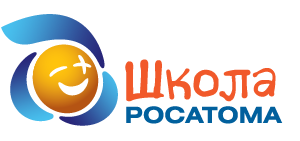 ПОЛОЖЕНИЕо проведении конкурса учащихся школ сети Атомклассов «Химия. Входи в науку смело!»в рамках проекта «Школа Росатома»Общие положения«Если хочешь сделать чудо, сделай его своими руками» (А.Грин). Мы используем знания из химии каждый день, но знали ли вы, что она может дать безграничные возможности для создания чего-то совершенно нового. Именно в этом конкурсе мы даем тебе возможность искать, пробовать, творить, совершать маленькие и большие открытия.Участник может выбрать одно из предлагаемых направлений видеоролика (продолжительность не более 5 минут).Номинация: «Удивительное рядом!» (Участникам потребуется провести опыты с растворами веществ на определение их состава, предложить свои необычные эксперименты, а также при помощи видеоролика рассказать о своей работе другим участникам конкурса)Номинация: «Красиво о сложном!» (Творческое направление конкурса, подразумевающее написание стихотворений, песен, рассказов и т.д., запись видеоролика и представление участникам конкурса)ОБРАТИТЕ ВНИМАНИЕ! Приветствуется использование информационных таблиц: Периодическая система химических элементов Д.И. Менделеева; Растворимость кислот, солей и оснований в воде. Настоящее Положение определяет цель и план реализации конкурса «Химия. Входи в науку смело!» для учащихся школ-участниц сети атомклассов проекта «Школа Росатома»(далее Конкурс)Организатором Конкурса является МБОУ Гимназия №91 им. М.В. Ломоносова г. Железногорска.ЦельУчастие в Конкурсе позволит учащимся развить свои творческие и исследовательские способности, совершенствовать навыки работы с программным обеспечением.Участники проекта3.1. Для участия в Конкурсе приглашаются обучающиеся 1-11 классов. Рассматриваются индивидуальные и групповые работы (команды в составе от 3 до 7 человек) и руководитель, соблюдая принцип командногои добровольного участия. Количество работ от школы не ограниченно.3.2. Одно образовательное учреждение может представить для участия в Конкурсе не ограниченное количество команд.3.3. Один руководитель может курировать более одной команды.План реализации КонкурсаФорма заявки опубликована в Приложении 1 к Положению омероприятии, опубликованном в группе социальной сети «ВКонтакте».Сканированный вариант заявки с подписью и печатью отправляется на адрес электронной почты: anna_tum@mail.ruв срок до 18.00 (время Московское)Положение о проведении Конкурса размещено в группе «ВКонтакте», а также на сайте MБОУ Гимназии №91 г. Железногорска. Критерии оцениванияСоответствие теме КонкурсаСоответствие временным рамкам Оригинальность Техническое качество Соответствие ТБ (технике безопасности)За победу в онлайн-голосовании начисляются баллы.Процесс подведения итогов Работа членов жюри (Организаторы Конкурса: учащиеся профильного химико-биологического класса - 11В, учитель химии – Тум А.В., педагог дополнительного образования – Рехалова Е.В.) Онлайн-голосование Размещение результатов Конкурса в группе «ВКонтакте»  7.  Требования к оформлению7.1. Настоящее Положение обязательно для выполнения всеми участниками сетевого мероприятия.7.2. Подача заявки на участие в Конкурсе означает согласие участников с условиями его проведения и настоящим Положением и согласие на обработку персональных данных.7.3. Работы без заявок по указанной форме не принимаются.7.4. Оргкомитет проекта не несет ответственности за ошибки,допущенные участниками при регистрации.7.5. Контактное лицо по проведению мероприятия:Координатор конкурса Тум Анна Викторовна, учитель химии МБОУ Гимназия № 91 им.М.В. Ломоносова г. Железногорска тел.: 89135906227, e-mail: anna_tum@mail.ruПриложение1к Положению о КонкурсеЗАЯВКАна участие в сетевом проекте сети Атомклассов и Школьных Технопарков, созданных, создаваемых и функционирующих в рамках проекта «Школа Росатома»,  в конкурсе учащихся школ сети Атомклассов «Химия. Шагай в науку смело!»ОУ____________________________________________________________Название ОУ в соответствии с Уставом, месторасположениеВыражаю(ем) свое согласие на обработку персональных данных, указанных мной в настоящей заявке, а также обнародование в средствах массовой информации, включая Интернет-ресурсы информации по теме проекта.Данное согласие действует бессрочно и на безвозмездной основе.«____» _________2019 года __________ ________________________(дата подписания) (подпись) (фамилия, имя, отчество)№ этапаНазвание этапаСроки1Прием заявок на участие в Конкурсе05.12.19-07.12.192Работа над содержательной и экспериментальной частью Конкурса.08.12.19- 11.12.193Размещение конкурсных работ в группе в социальной сети «ВКонтакте»12.12.194Подведение итогов.Размещение результатов Конкурса.13.12.19№ФИОУчастника командыКласс(с буквой)ФИО Руководителя,контактный телефон, e-mail